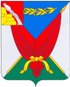 АДМИНИСТРАЦИЯВЕРХНЕМАМОНСКОГО   МУНИЦИПАЛЬНОГО   РАЙОНАВОРОНЕЖСКОЙ ОБЛАСТИРАСПОРЯЖЕНИЕот  14.03.2023г.                                                                                              №     62-рОб опубликовании извещения На основании поступившего заявления от ИП Главы КФХ Цыбина М.Е. ОГРН 304362029500047, ИНН 360601264639 о предварительном согласовании предоставления в аренду земельного участка сроком на 5 лет, государственная собственность на который не разграничена, площадью 176 338 кв.м., расположенного: Воронежская обл., Верхнемамонский р-н, западная часть кадастрового квартала 36:06:0200007, категория земель - земли населенных пунктов, разрешенное использование – выращивание зерновых и иных сельскохозяйственных культур, цель использования - для осуществления крестьянским (фермерским) хозяйством его деятельности в соответствии со ст.39.18 Земельного кодекса Российской Федерации от 25.10.2001г. № 136-ФЗ1. Опубликовать согласно приложению №1 к данному распоряжению извещение о наличии земельного участка категории земель - земли населенных пунктов,  разрешенное использование – выращивание зерновых и иных сельскохозяйственных культур, в порядке, установленном для официального опубликования (обнародования) муниципальных правовых актов и разместить извещение на официальном сайте, а также на официальном сайте уполномоченного органа в информационно-телекоммуникационной сети "Интернет".          2. Контроль за исполнением настоящего распоряжения оставляю за собой.Исполняющий обязанностиглавы Верхнемамонскогомуниципального района                                                                            Е.И. ФалеваПриложение №1к распоряжению администрацииВерхнемамонского муниципального районаВоронежской области №  62-р от  14.03.2023г.Извещение о предоставлении земельного участка         Администрация   Верхнемамонского муниципального  района  Воронежской области в соответствии со статьей 39.18 Земельного кодекса Российской Федерации извещает о возможности предоставления в аренду земельного участка сроком на 5 лет, государственная собственность на который не разграничена, площадью 176 338 кв.м., расположенного: Воронежская обл., Верхнемамонский р-н, западная часть кадастрового квартала 36:06:0200007, категория земель - земли населенных пунктов, разрешенное использование – выращивание зерновых и иных сельскохозяйственных культур, цель использования - для осуществления крестьянским (фермерским) хозяйством его деятельности.Граждане или крестьянские (фермерские) хозяйства, заинтересованные в предоставлении вышеуказанного земельного участка, могут подавать заявления о намерении участвовать в аукционе на право заключения договора аренды земельного участка в течение 30 дней со дня опубликования настоящего извещения. Ознакомиться со схемой  расположения земельного участка можно в рабочие дни по адресу:  Воронежская обл., с. Верхний Мамон, пл. Ленина, 1., каб. 49 с 8.00 до 16.00.     Заявления подаются гражданином или крестьянским (фермерским) хозяйством лично либо представителем на бумажном носителе с предъявлением подлинников документов или посредством почтовой связи на бумажном носителе в администрацию Верхнемамонского муниципального района по адресу: 396460, Воронежская область, Верхнемамонский район, с. Верхний Мамон, пл. Ленина, 1. Время  приема заявлений: по рабочим дням  с 8.00 до 16.00.      За дополнительной информацией обращаться по вышеуказанному адресу или по телефону: 8(47355)56880, 8(47355)56411. 